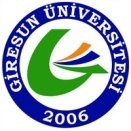 	GİRESUN ÜNİVERSİTESİSOSYAL BİLİMLER ENSTİTÜSÜDOKTORA TEZ İZLEME KOMİTESİÖĞRENCİ İZLEME VE DEĞERLENDİRME FORMU													 .../.../20..Öğrenci Bilgileri               	Adı, Soyadı			:....................................................................................................................		Anabilim Dalı			:....................................................................................................................		Programı                   		:      Lisans Sonrası Doktora	 Doktora		Doktora Yeterlilik Sınav Tarihi	:....................................................................................................................                            Tez Öneri Savunması Tarihi*	:....................................................................................................................(* Öğrenci yeterlik sınavını geçtikten sonra en geç 1 ay içinde kurulmalıdır.)		Tez Konusu:.....................................................................................................................................................................................................................................................................................................................................................................................		Tez İzleme Komitesi Bilgileri                            Dönemi: 	 Temmuz-Aralık	           Ocak-Haziran Toplantı Sayısı: 	  1.           2.	        3.      4.              5.            6.           7.  Toplantı Tarihi: .................................. Değerlendirme         Komite tarafından ilişikte verilen gelişme raporu ve bir sonraki dönemde yapılacak çalışma planı değerlendirilmiş ve OYBİRLİĞİ/OY ÇOKLUĞU ile BAŞARILI/BAŞARISIZ bulunmuştur.               Komite bir sonraki toplantının   ........    ay içinde yapılmasına karar vermiştir.            Komite öğrencinin tez çalışmasını tamamladığına ve tez savunma jürisinin oluşturulmasına karar vermiştir.            Danışman Üye			             	   Üye  			              	   Üye  	       (Ünvan, Ad-Soyad, İmza)                     (Ünvan, Ad-Soyad, İmza)                  (Ünvan, Ad-Soyad, İmza)               	.../.../20..				SOSYAL BİLİMLER ENSTİTÜSÜ MÜDÜRLÜĞÜNEAnabilim  Dalımız  Doktora  öğrencilerinden  ............................................................’ın .............................’inci TİK savunması ............................  tarihinde yapılmış olup, sonuç yukarıda belirtilmiştir. Gereğini arz ederim.									............................................................									              Anabilim Dalı BaşkanıEki: Öğrencinin çalışma raporuToplantılar 6’şar aylık periyotlar içerisinde ve yılda 2 defa yapılmalıdır.TİK tarafından üst üste 2 kez veya aralıklı olarak 3 kez başarısız bulunan öğrencinin Enstitü ile ilişiği kesilir.